消费品召回计划生产者名称笨笨熊（福建）儿童用品有限公司产品名称童鞋系列.单网鞋品牌笨笨熊涉及数量60双型号/规格1.5生产起止日期2022年2月5日至2022年2月20日生产批号/批次10222515产品描述及外观图片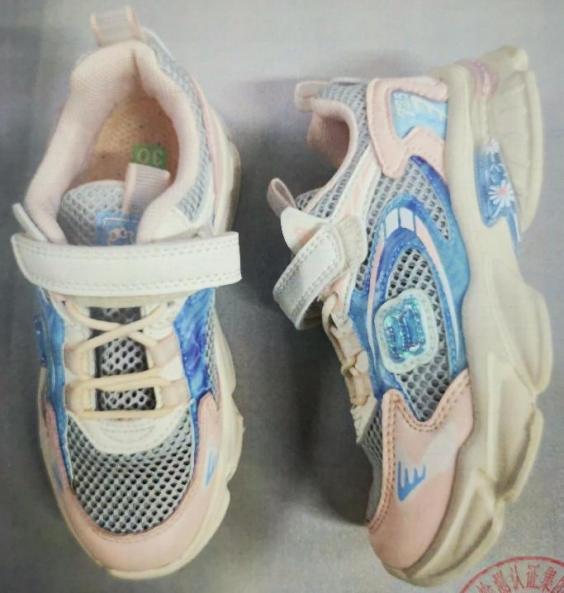 存在的缺陷鞋后跟小饰片重金属含量超标，不符合GB 30585-2014《儿童鞋安全技术规范》的要求可能导致的后果儿童长期接触可能会对身体造成伤害避免损害发生的应急处置方式停止使用具体召回措施为购买该批次产品的消费者提供免费退换货服务召回负责机构笨笨熊（福建）儿童用品有限公司召回联系方式0595-85999635召回进度安排2024年1月22日至2024年4月22日，笨笨熊（福建）儿童用品有限公司在门店发布召回公告，并通过公司售后热线等方式通知经销商此次召回事宜，为购买该批次产品的消费者提供免费退换货服务。同时，消费者也可拨打电话0595-85999635了解具体事宜。其他需要报告的内容无其他信息相关用户也可以登录国家市场监督管理总局缺陷产品管理中心网站、中国产品安全与召回信息网或关注微信公众号（SAMRDPAC)，或拨打缺陷产品管理中心热线电话：010-59799616，了解更多信息。